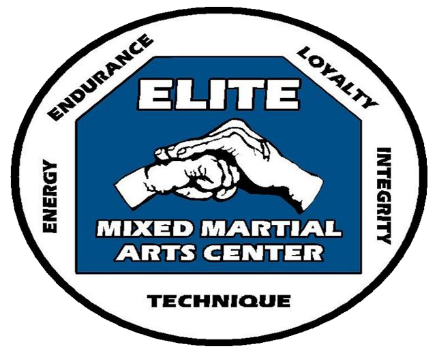 Board Breaking Schedule: Week of 10/19/2020 – 10/24/2020Board Breaking Schedule: Week of 10/19/2020 – 10/24/2020Board Breaking Schedule: Week of 10/19/2020 – 10/24/2020Board Breaking Schedule: Week of 10/19/2020 – 10/24/2020Board Breaking Schedule: Week of 10/19/2020 – 10/24/2020Monday 10/19/2020Tuesday 10/20/2020Thursday 10/22/2020Saturday 10/24/2020Little DragonBoard Breaking 5:30 pm – 6:00 PMBoard Breaking 5:30 PM – 6:00 PMBoard Breaking 9:30 AM – 10:00 AMYouth BeginnerNO CLASSBoard Breaking 6:00 PM – 8: 00 PMNO CLASSYouth IntermediateBoard Breaking 6:00 PM – 7:00 PMNO CLASSBoard Breaking 10:00 AM – 12:00 PMAdultRegular Class 7:15 PM – 8:00 PMNO CLASSBoard Breaking 12:30 PM – 2:30 PMBlack BeltBoard Breaking 6:00 PM – 8:00 PM